    Name:  ……………                       Date:      /    / 143                           1-Match the words :Watch                              Do                               football          Play                                  TV                                  homework 2-Choose the correct answer:1- The student  is ( doing  _  watching _ playing ) his homework . 2- We are ( playing  - eating – doing  ) cakes 3- Dad is (doing – watching – cooking )  TV .4- The teacher  ( am – is – are ) marking the books . 5- We are  doing  ( tennis  _ karate  _ basketball )6-The second day is (Sunday_ Wednesday_ Monday).3-Rearrange the sentences :are _ doing-  what  _ you ? 4- Answer:a- What's he doing ?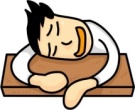       He 's   …………………. b- What are  doing  ?      I'm………………………. TV .  c- What is he doing ? 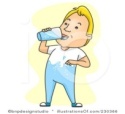                  He's ………………………  water 